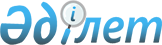 О признании утратившим силу постановления акимата Макатского района от 13 июля 2015 года № 161 "О создании и утверждении Положения государственного учреждения "Отдел жилищной инспекции Макатского района"Постановление акимата Макатского района Атырауской области от 15 августа 2018 года № 137. Зарегистрировано Департаментом юстиции Атырауской области 23 августа 2018 года № 4231
      В соответствии со статьями 31, 37 Закона Республики Казахстан от 23 января 2001 года "О местном государственном управлении и самоуправлении в Республике Казахстан", статьей 27 Закона Республики Казахстан от 6 апреля 2016 года "О правовых актах" акимат Макатского района ПОСТАНОВЛЯЕТ:
      1. Признать утратившим силу постановление акимата Макатского района от 13 июля 2015 года № 161 "О создании и утверждении Положения государственного учреждения "Отдел жилищной инспекции Макатского района" (зарегистрированное в Реестре государственной регистрации нормативных правовых актов за № 3278, опубликованное в районной газете "Макат тынысы" от 13 августа 2015 года).
      2. Контроль за исполнением настоящего постановления возложить на руководителя государственного учреждения "Аппарат акима Макатского района" Есенгалиеву Ж.М.
      3. Настоящее постановление вводится в действие со дня его первого официального опубликования.
					© 2012. РГП на ПХВ «Институт законодательства и правовой информации Республики Казахстан» Министерства юстиции Республики Казахстан
				
      Аким района

Карагаев Ж.
